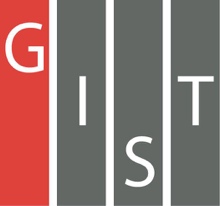 Gwangju Institute of Science and TechnologyOfficial Press Release (https://www.gist.ac.kr/)	Section of	Mi-Yeon Kim	Nayeong Lee	Public Affairs	Section Chief	Senior Administrator		(+82) 62-715-2020	(+82) 62-715-2024	Contact Person	Sung-hwan Jang, Administrator	for this Article	Artificial Intelligence Research Institute		(+82) 62-715-6913	Release Date	2019.06.05GIST signs MoU with Seoul National University to promote education and research in the field of artificial intelligence□	GIST (President Kiseon Kim) signed a memorandum of understanding (MoU) with Seoul National University (President Se-Jung Oh) to promote education and research in the field of artificial intelligence.□	The MoU signing ceremony was held on June 5, 2019, at Seoul National University and was attended by 30 key positions from both institutions, including GIST President Kiseon Kim, Vice President Jong-In Song, GIST Research Institute Dean In S. Kim, Office of Planning Dean Joon Ha Kim, Office of International and Public Affairs Dean Sung-Gyoo Park, Seoul National University President Se-Jung Oh, Assistant Dean of Education Ki-hyun Hong, Assistant Dean of Planning Jung-sung Yeo, and Chair of the AI Committee Yang-hee Choi.∘	The main points of this MoU include: ▲ educational and personnel exchanges in the field of artificial intelligence ▲ artificial intelligence R&D and technology exchanges ▲ expanding artificial intelligence performance and startups.□	GIST President Kiseon Kim, who took office as the 8th President of GIST in March of this year, said, "Through this agreement with Seoul National University, we expect to have a positive impact on the expansion of GIST's artificial intelligence research capacity as well as the promotion of the 'Artificial Intelligence-based Industrial Convergence Complex Project' to create an artificial intelligence ecosystem."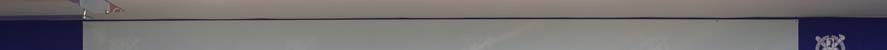 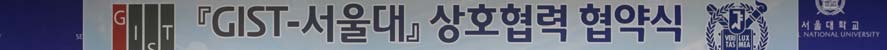 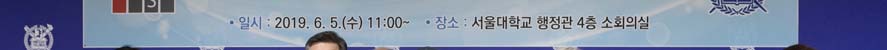 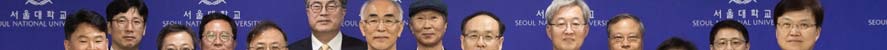 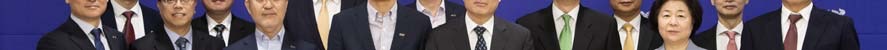 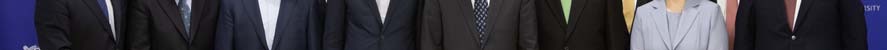 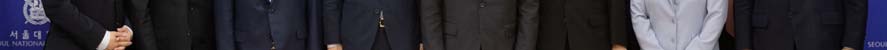 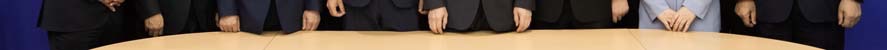 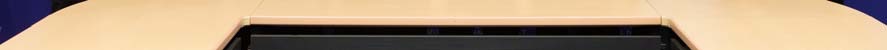 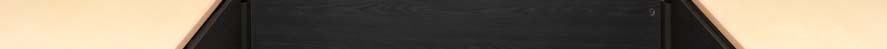 ▲ Signing ceremony group photo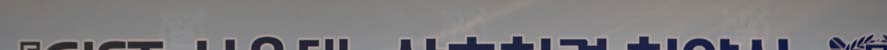 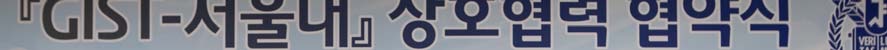 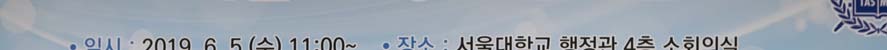 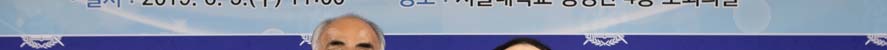 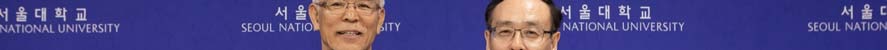 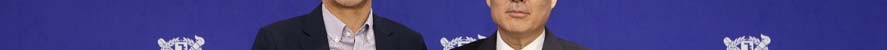 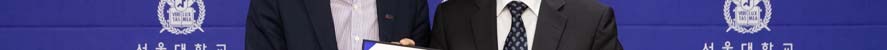 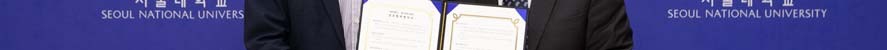 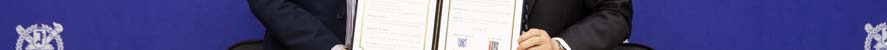 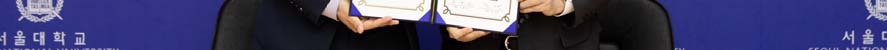 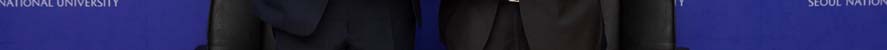 ▲ [From left]: GIST President Kiseon Kim and Seoul National University President Se-Jung Oh